XVII Baltic SKDUN  karate 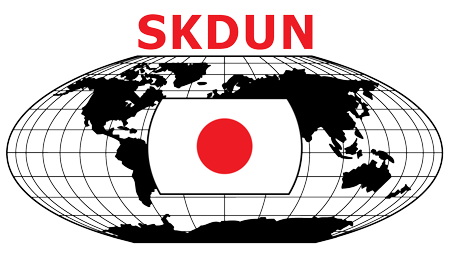 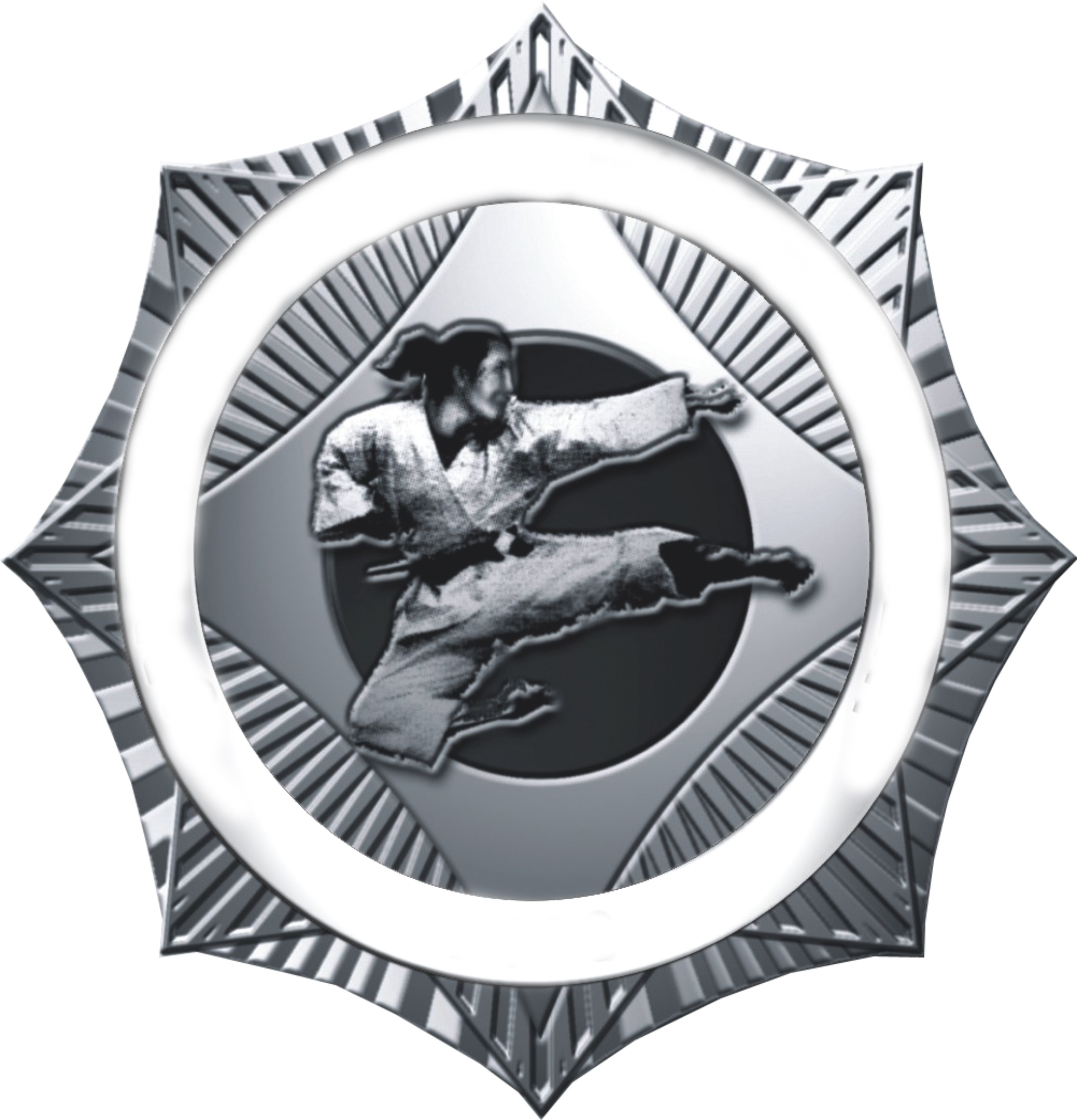 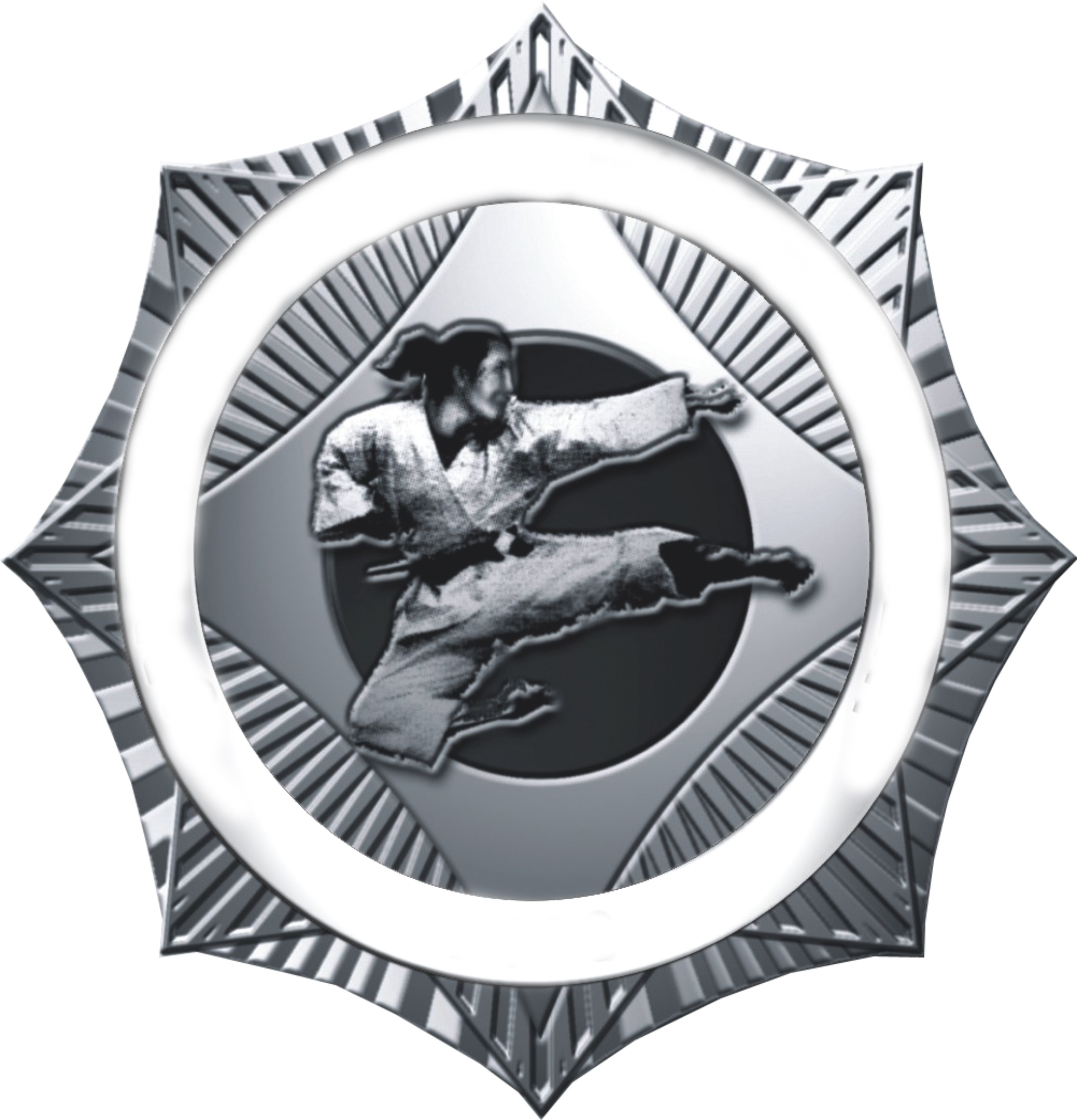 ChampionshipLaiks un vieta: 05.05.2024. Jelgava,Jelgavas Sporta Halle, Matera 44A. Jelgava, Latvija._________________________________________________________Registrācijas laiks: 9 a.m. – 10 a.m. Competition starts at 10:00 a.m.Dalības maksa:– 25 euro vieta kategorija._____________________________________________________________ENTRY FORMCountry:	Club name:Coach: Judges: 
Contact phone: +371 29122547 (Aleksejs Bistrovs)e-mail skdunlv@gmail.com
www.skdun.lvRegistration entries please send till 03.05.2024. to skdunlv@gmail.comNrName SurnameF/MYearsWeightSumoKataKumite123456789101112131415